Informe mensual Diciembre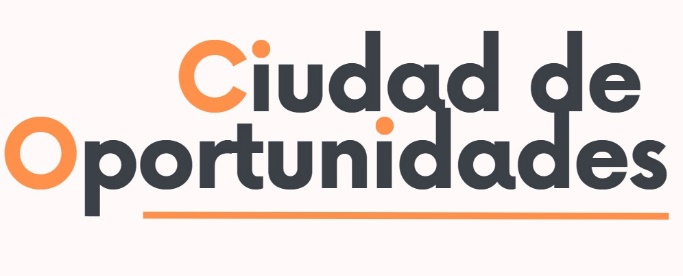 La presente introducción tiene como objetivo contextualizar y resumir los resultados obtenidos a través de la dirección de Inspección y Vigilancia, llevado a cabo en el mes de diciembre en El Municipio. Estas actividades fueron realizadas con el propósito de evaluar el cumplimiento normativo y así invitar a los ciudadanos a que estén dentro del mismo. Durante el periodo de este mes las jefaturas (Construcción, comercio, medio ambiente, ecología y residuos sólidos) llevaron a cabo visitas dando cumplimiento normativo para la eficiencia operativa.Este informe presenta de manera detallada conclusiones derivadas de la actividad mencionada, proporcionando una visión clara y completa de los resultados operativos actuales. Además, se incluyen graficas específicas para abordar las áreas identificadas con la visión de mejorar la eficiencia y el cumplimiento.La información aquí contenida es el resultado de un esfuerzo colaborativo y la dedicación de todo el equipo involucrado. A continuación, se detallarán los aspectos más relevantes que surgieron durante el desarrollo de la actividad, con el objetivo de facilitar la comprensión y aplicación de las recomendaciones propuestas a su evaluación.Inventario de procedimientos.Inspección de campoAtención a reportesOrdenes de visitaAsignación de apercibimientosLevantamiento de actas de infracciónLevantamiento de Clausuras Retiros de sellos de clausura Inspección a eventos masivos Operativos específicos.Jefatura de ComercioJefatura de Construcción.*En este periodo la Jefatura de construcción estaba en periodo vacacional y guardias.Jefatura de EcologíaJefatura de Medio Ambiente Jefatura de Residuos Sólidos.La conclusión, se han identificado áreas clave de fortaleza, así como aspectos que requieren atención. Estos logros son fundamentales, demuestran el compromiso y eficacia en áreas, no obstante, es crucial abordar las áreas de mejora identificadas por su evaluación. En resumen, este informe proporciona una visión integral destacando tanto los éxitos como las áreas que requieren atención. Por lo que las recomendaciones propuestas por la Dirección de Evaluación y Seguimiento no solo fortalecerá las áreas específicas, sino que también contribuirá a la mejora continua y al logro de los objetivos estratégicos establecidos previamente.Apreciamos la cooperación y participación de todas las Jefaturas involucradas en esta Dirección y confiamos en que las acciones resultantes mejorarán significativamente la situación actual.ProcedimientoResultadoObservacionesInspección de campo.62Atención a reportes.3Ordenes de visita.13Asignación de apercibimientos.05Levantamiento de actas de infracción10Levantamiento de Clausuras.0Retiros de sellos de clausura.0Inspección a eventos masivos. 0Operativos específicos.2Tianguis navideño Fogatas y pirotecniaProcedimientoResultadoObservacionesInspección de campo.0Atención a reportes.0Ordenes de visita.0Asignación de apercibimientos.0Levantamiento de actas de infracción0Levantamiento de Clausuras.0Retiros de sellos de clausura.0Inspección a eventos masivos. 0Operativos específicos.2Tianguis navideño Fogatas y pirotecniaProcedimientoResultadoObservacionesInspección de campo.27Atención a reportes.3Ordenes de visita.05Asignación de apercibimientos.0Levantamiento de actas de infracción4Levantamiento de Clausuras.2Retiros de sellos de clausura.1Inspección a eventos masivos. 0Operativos específicos.2Tianguis navideño Fogatas y pirotecniaProcedimientoResultadoObservacionesInspección de campo.32Atención a reportes.6Ordenes de visita.25Asignación de apercibimientos.0Levantamiento de actas de infracción10Levantamiento de Clausuras.0Retiros de sellos de clausura.0Inspección a eventos masivos. 0Operativos específicos.2Tianguis navideño Fogatas y pirotecniaProcedimientoResultadoObservacionesInspección de campo.40Atención a reportes.2Ordenes de visita.3Asignación de apercibimientos.0Levantamiento de actas de infracción3Levantamiento de Clausuras.0Retiros de sellos de clausura.0Inspección a eventos masivos. 0Operativos específicos.2Tianguis navideño Fogatas y pirotecnia